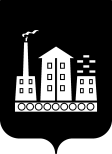 АДМИНИСТРАЦИЯГОРОДСКОГО ОКРУГА СПАССК-ДАЛЬНИЙРАСПОРЯЖЕНИЕ12 марта 2019 г.                     г. Спасск-Дальний, Приморского края		                    № 111-раОб утверждении регламента рассмотрения обращений инвесторов, поступивших путем заполнения электронной формы на официальном сайте городского округа Спасск-Дальний в информационно - телекоммуникационной сети ИнтернетВ целях реализации Плана мероприятий («дорожной карты») по реализации Стандарта деятельности органов муниципальной власти Приморского края по обеспечению благоприятного инвестиционного климата в регионе на 2019 год:1. Утвердить прилагаемый регламент рассмотрения обращений инвесторов, поступивших путем заполнения электронной формы на официальном сайте городского округа Спасск-Дальний в информационно-телекоммуникационной сети Интернет.2. Опубликовать настоящее распоряжение в официальном печатном издании и разместить на официальном сайте городского округа Спасск-Дальний.3. Контроль за выполнением настоящего распоряжения оставляю за собой.Исполняющий обязанности главы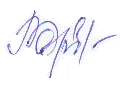 городского округа Спасск-Дальний                                                       В.А. ВорковаРЕГЛАМЕНТрассмотрения обращений инвесторов, поступивших путем заполнения электронной формы на официальном сайте городского округа Спасск-Дальний в информационно-телекоммуникационной сети «Интернет»Общие положения:Настоящий регламент определяет порядок рассмотрения обращений инвесторов, поступивших путем заполнения электронной формы на официальном сайте городского округа Спасск-Дальний в информационно-телекоммуникационной сети «Интернет» (далее – Обращения).Уполномоченный орган, координирующий работу по рассмотрению Обращений инвесторов – отдел программ и тарифов управления экономики и муниципального заказа (далее – уполномоченный орган).Инвестор может обратиться с заявлением, предложением, жалобой по вопросам предпринимательской и инвестиционной деятельности, в том числе по проблемам, касающимся следующих сфер:реализация инвестиционного проекта;взаимодействие инвестора с органами местного самоуправления;предоставление информации о доступных формах государственной поддержки, предусмотренных муниципальными нормативными актами;решение иных вопросов, возникающих при реализации инвестиционных проектов.1.4. Обращение направляется с помощью формы обратной связи посредством заполнения всех полей через электронную форму обращения, размещенную на официальном сайте городского округа Спасск-Дальний (далее – электронная форма), в разделе «/Инвестиции/Прямая связь инвесторов».           1.5. Отправленное обращение поступает на адрес электронной почты: adm@spasskd.ru 1.6. Административное управление в течение одного рабочего дня осуществляет регистрацию поступившего обращения в системе электронного документооборота  1С «Канцелярия». В случае если обращение не относится к вопросам инвестиционной деятельности, оно рассматривается в соответствии с законодательством Российской Федерации.Содержание электронной формы:Электронная форма содержит следующие поля:наименование инвестора – юридического лица;фамилия, имя, отчество инвестора – гражданина;адрес электронной почты;номер телефона;текст обращения;согласие на обработку персональных данных.Если в Обращении инвестора не указаны фамилия гражданина                   (наименование юридического лица)  или адрес электронной почты, ответ на обращение не дается.Инвестор несет ответственность за достоверность представляемых сведений.Порядок поступления и рассмотрения Обращений.После регистрации Обращение направляется главе городского округа Спасск-Дальний  для определения ответственного исполнителя по работе с поступившим Обращением и подготовки ответа на него. Копия Обращения с отметкой о регистрации направляется в уполномоченный орган в день поступления.Уполномоченный орган направляет письмо заявителю на указанный электронный адрес с указанием регистрационного номера, даты регистрации Обращения.Ответственный исполнитель:при необходимости направляет инвестору запросы, проводит переговоры и встречи с инвестором, в том числе для получения дополнительной информации об инвестиционном проекте и инвесторе;оказывает содействие в рамках межведомственного взаимодействия по вопросам реализации инвестиционного проекта. По итогам рассмотрения обращения ответственный исполнитель осуществляет подготовку ответа на обращение инвестора и направляет его в уполномоченный орган для последующего направления инвестору; Срок рассмотрения обращений инвесторов составляет не более 7 рабочих дней, начиная с даты регистрации обращения.В случае необходимости проведения дополнительных мероприятий по обращению инвестора уполномоченным органом на имя заявителя направляется промежуточный ответ с обязательным указанием сроков представления полного ответа на обращение.Контроль за результатами и сроками рассмотрения обращений осуществляет заместитель главы администрации, курирующий экономические вопросы. Требования к оформлению ответов на обращения инвесторов.Ответы на обращения инвесторов подписывает глава городского округа Спасск-Дальний или  заместитель главы администрации, курирующий экономические вопросы.Текст ответа должен излагаться четко, последовательно и исчерпывающе давать ответ на все поставленные в обращении вопросы.В ответе обязательно указываются фамилия, имя, отчество исполнителя, номер служебного телефона.___________УТВЕРЖДЕН распоряжением Администрациигородского округа Спасск-Дальнийот 12.03.2019 _№ _111-ра____